      עדכון תעריפים ושירותים בחברת הדוארהחל מהיום, ה-09/09/2020, יחול שינוי בתעריף של: "מארז של 10 מסיכות פנים היגייניות", התעריף החדש הינו 9.90 ₪.פירוט מלא של לוח התעריפים ניתן למצוא בכלל יחידות הדואר, באתר האינטרנט של חברת דואר ישראל ובמוקד השירות הארצי 171.                                                                           ב ב ר כ ה,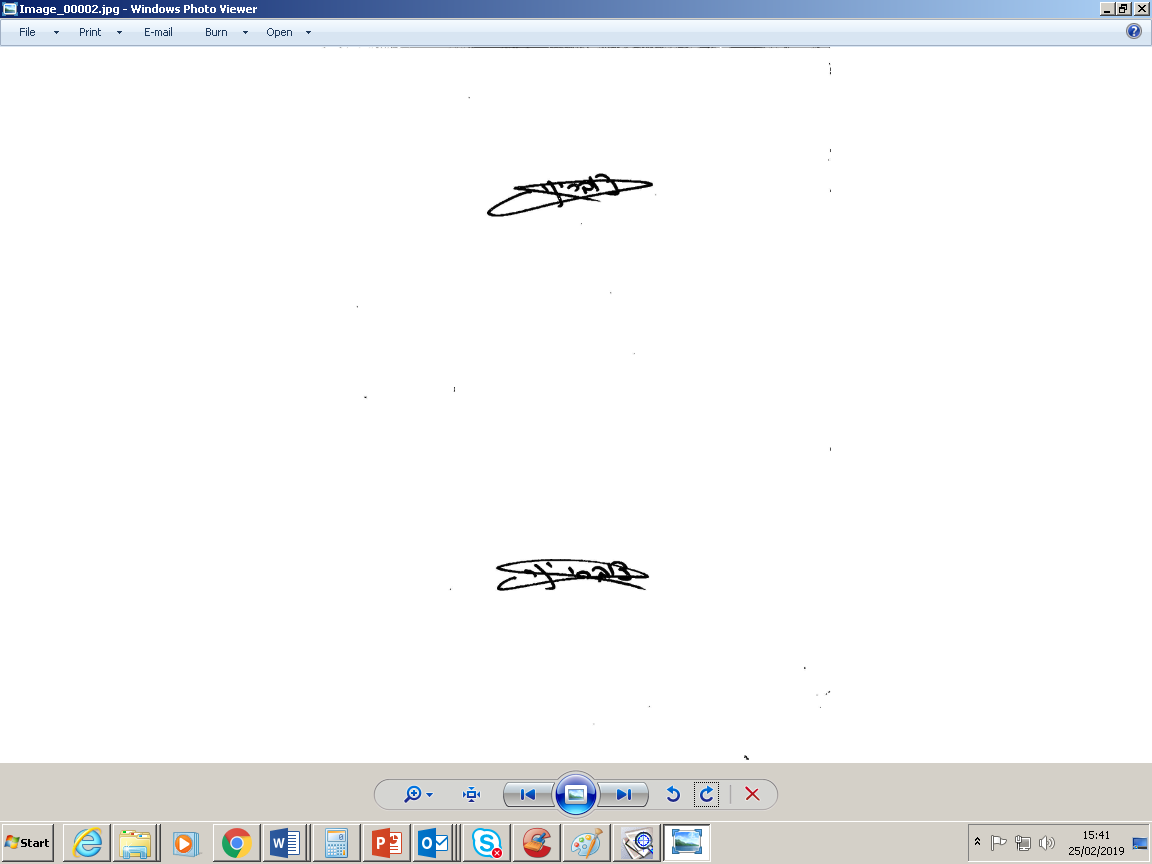                                                                                                  יניב צוברי                                                                                     מנהל תחום תפעול השירות                                                                                       חטיבת דואר וקמעונאותש/65